Диагностика № 2     (дата проведения _________________)Задание № 1: Подчеркни гласные. Определи количество слогов:            рыба                           сон                        улиткаЗадание № 2: Напечатай слова под диктовку:Задание № 3: Звуковой анализ слов:                                    с о в а                п и л а                с и л аЗадание № 4: Запиши буквы под диктовку:Задание № 6: Обведи картинки, в названии которых в середине слова слышится 			       звук  У  :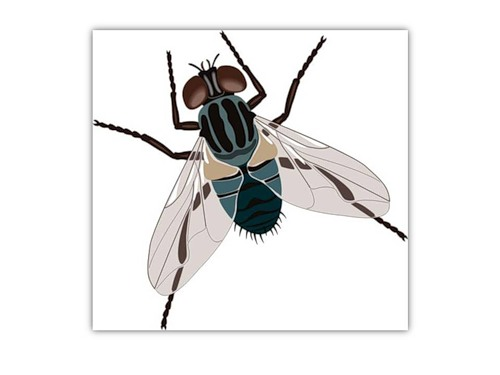 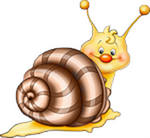 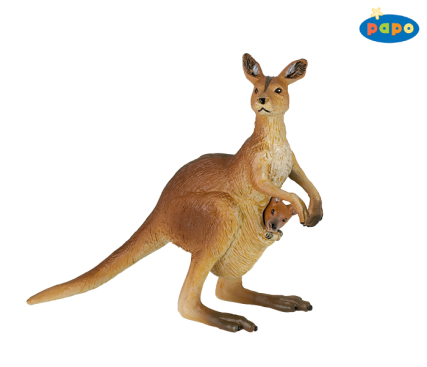 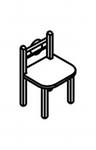 Фамилия ученика:____________________________